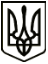 МЕНСЬКА МІСЬКА РАДАВИКОНАВЧИЙ КОМІТЕТРІШЕННЯ23 листопада  2021 року                       м. Мена                            № 361Про  погодження   Програми оздоровлення та літнього відпочинку дітей «Різнобарвне літо» на 2022-2024 рокиВідповідно до Законів України «Про освіту», «Про повну загальну середню освіту», «Про оздоровлення та відпочинок дітей», «Про охорону дитинства», «Про забезпечення санітарного та епідемічного благополуччя населення», постанови Кабінету Міністрів України від 24.03.2021 № 305 «Про затвердження норм та Порядку організації харчування у закладах освіти та дитячих закладах оздоровлення та відпочинку» та з метою створення безпечного, здорового освітнього середовища та безпечних умов для оздоровлення та відпочинку учнів у пришкільних таборах, керуючись  ст. 27, 52 Закону України «Про місцеве самоврядування в Україні», виконавчий комітет Менської міської радиВИРІШИВ:1. Погодити  проєкт   «Програми оздоровлення та літнього відпочинку дітей «Різнобарвне літо»   на 2022 – 2024  роки» (далі Програма), що   додається.2.  Подати проєкт  даної Програми до розгляду на сесії міської ради.3. Контроль за виконанням рішення покласти на заступника міського  голови з питань діяльності виконавчих органів ради  Прищепу В.В.Міський голова	            Геннадій ПРИМАКОВ